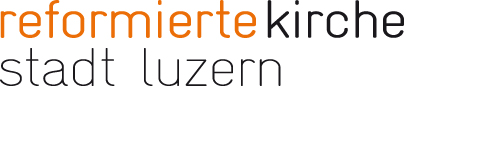 „Herr, ich höre deinen Ruf und folge. Hilf mir!“ 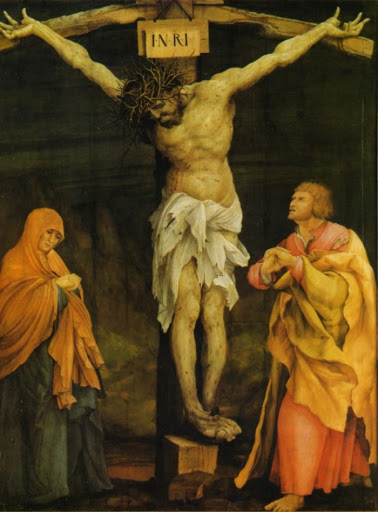 In der Karwoche gedenken wir Jesu Leiden. Angesichts der Corona-Pandemie bekommt Jesus Leiden für mich eine besondere Dimension: wie viele unter uns, war auch Jesus isoliert und allein. Dietrich Bonhoeffers »Gebet für Gefangene« geht mir in diesen Tagen der Karwoche besonders leicht über die Lippen; geht es Ihnen ebenso? Herr Jesus Christus, du warst arm und elend, gefangen und verloren, wie ich. Du kennst alle Not der Menschen, du bleibst bei mir, wenn kein Mensch mir beisteht. Du vergisst mich nicht und suchst mich, du willst, dass ich dich erkenne und mich zu dir kehre. Herr, ich höre deinen Ruf und folge. Hilf mir! (Dietrich Bonhoeffer, aus: Gebet für Gefangene, 1943, in: Widerstand und Ergebung) Marcel Köppli, Pfarrer